________________________________________________________________________________________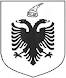 REPUBLIKA E SHQIPËRISËBASHKIA MIRDITËNr.______. Prot                                                  Rrëshen më 29/04/2016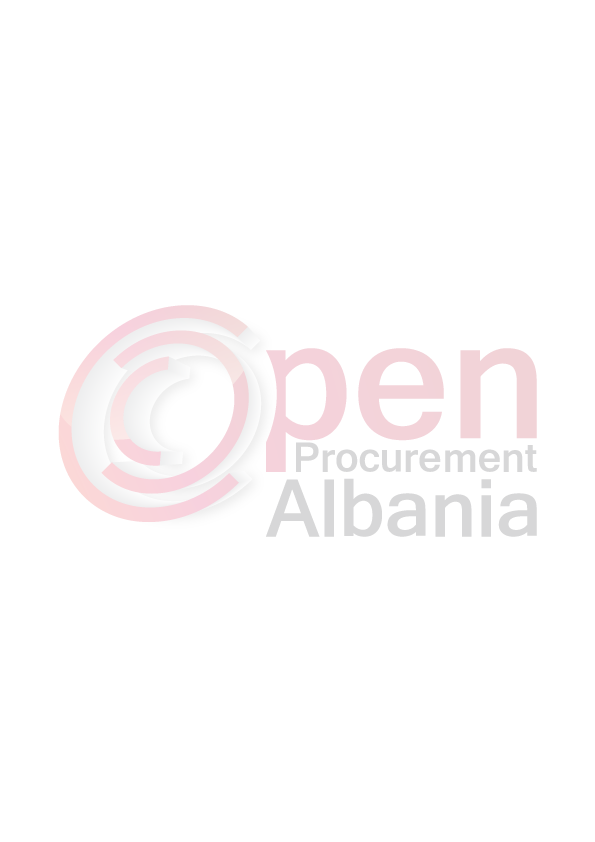 Njoftimi i shkurtuar i kontrates1- A.Kontrakt.: Bashkia Mirdite, Adresa: Sheshi“Abat Doci“ Rreshen, Tel/Fax: 0216 22233                                        Autoriteti kontraktor,adresa,nr.tel2-Procedura e prokurimit : Procedure e  hapur-Punë                                           Lloji i procedures se prokurimit      3-Objekti i prokurimit : “Rikualifikim urban i qendres qytetit Rrëshen”, Bashkia Mirditë’’                                   Objekti i prokurimit ( nqs ka lote i ndare sipas loteve) 4-Me fond limit : 155751536  lek (njeqind e pesedhjete e pese milion e shtateqind e pesedhjete e nje mije e peseqind e tridhjete e gjashte) lek pa TVSH                                     Fondi limit ( nqs ka lote i ndare sipas loteve)5-Afati i kontratës: 365  dite nga lidhja e kontrates                              Afati per mbarimin e punimeve /per dorezimin e mallit/kryerjen e sherbimit6-Data e tenderit: 03.06.2016 ora 12:00. Vendi: Prokurim elektronik në websitin zyrtarë të Agjencisë së Prokurimit  Publik: www.app.gov.al.                                    Data e zhvillimit te tenderit________ ora_______ vendi___________________7-Afati i fundit per pranimin e dokumentave: 03.06.2016 ora 12:00.Vendi: Prokurim elektronik në websitin zyrtarë të Agjencisë së Prokurimit  Publik: www.app.gov.al.                                     Kryetari i Autoritetit Kontraktor                                                   Ndrec DEDAJ    